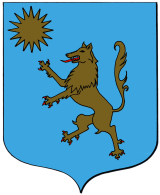 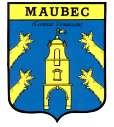 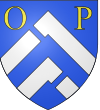 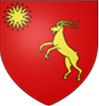 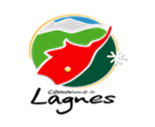 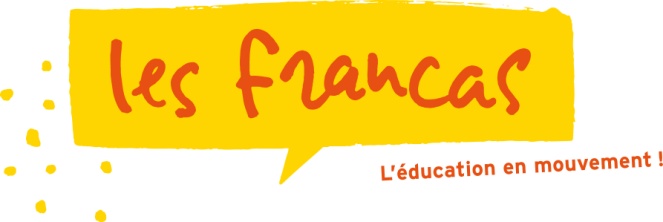 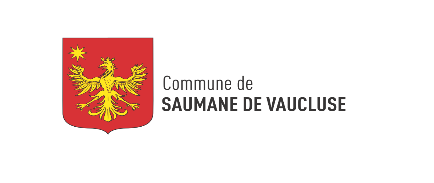 FICHE D’INSCRIPTIONSVacances d’Hiver 2023 Accueil Multi-site « Les 4 Cigales » (Site de Cabrières d’Avignon/Lagnes)3/5ans inscription à la journée6/12ans inscription à la journée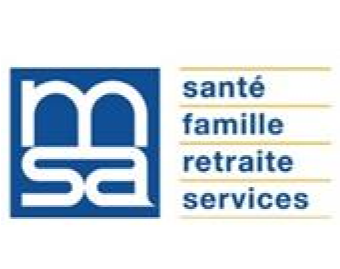 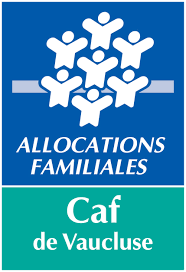 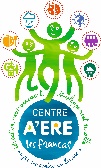 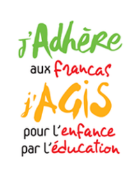 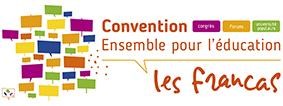 SemaineLundiMardiMercrediMercrediMercrediJeudiVendrediSemaine du  lundi 13 au vendredi 17 Février 2023Semaine du  Lundi 20  au vendredi 24 Février 2023SemaineLundiMardiMercrediMercrediMercrediJeudiVendrediSemaine du  lundi 13 au vendredi 17 Février 2023Semaine du  Lundi 20  au vendredi 24 Février 2023